ПРИКАЗг. Якутск     от «_27_»_февраля_2017 г. 	                                  	           №_01-10_/_155_§О проведении «Месячника психологического здоровья обучающихся»С целью совершенствования системы профилактики отклоняющегося (в том числе аутоагрессивного) поведения среди обучающихся в образовательных организациях Республики Саха (Якутия), на основании Федерального закона от 29.12.2012 № 273-ФЗ «Об образовании в Российской Федерации», Федерального закона от 29.12.2010 № 120-ФЗ «Об основах системы профилактики безнадзорности и правонарушений несовершеннолетних», Федерального Закона РФ от 29.12.2010 № 436-ФЗ «О защите от информации, причиняющей вред их здоровью и развитию», с учетом методических рекомендаций Министерства образования и науки РФ по профилактике суицидального поведения детей и подростков от 18.01.2016 №07-149, приказа Министерства образования РС(Я) № 01-16/3919 от 25 июля 2012 г. «О дополнительных мерах по профилактике суицидального поведения среди обучающихся, воспитанников», во исполнение приказа Министерства образования РС(Я) от 22 февраля 2017 года №01-09/239 «О проведении «Месячника психологического здоровья обучающихся», п р и к а з ы в а ю:1. Провести в муниципальных образовательных учреждениях в период с 01 марта по 01 апреля 2017 года «Месячник психологического здоровья учащихся» (далее – Месячник);2. Руководителям образовательных, дошкольных учреждений:2.1. Организовать и обеспечить проведение Месячника согласно срокам;2.2.Активизировать психолого- педагогическую работу по профилактике аутоагрессивного поведения среди обучающихся;2.3.Предоставить по итогам Месячника краткий анализ по направлениям деятельности (диагностическая, коррекционно- развивающая, консультативная, экспертная, профилактическая, просветительская) с участниками образовательного процесса за отчетный период; краткий анализ проведенных и действующих в образовательном учреждении проектов и программ по профилактике аддитивного поведения обучающихся; жестокого обращения с детьми; указать выявленные проблемы с целевыми группами;2.4.Обеспечить контроль исполнения приказа №01-10/124 от 05.03.2012 года «Об усилении мер по выявлению случаев жестокого обращения с детьми и оказания помощи детям и подросткам, пострадавшим от жестокого обращения»;2.5.Аналитический и статистический отчеты о проведении месячника ОУ предоставить в МОБУ ЦПМСС «город Якутск» в срок до 14 апреля 2017 года, по адресу: ул. Рыдзинского,18/5, на электронный адрес: cpprk_dp@mail.ru3. МОБУ ЦПМСС «город Якутск» (Колодкина Л.Ю.):3.1. Обеспечить контроль по проведению Месячника и проверить работу общественных постов формирования ЗОЖ в следующих общеобразовательных учреждениях: МОБУ ООШ №6, ООШ №18, СОШ №19, СОШ №25, СОШ №12, СОШ №32, «Центр образования», Мархинская СОШ №2, Кангаласская СОШ; 3.2. Камеральные проверки: МОБУ СОШ №1, НПСОШ №2, СОШ №9, СОШ №17, СОШ №31, С(К)ОШ №4, С(К)ООШ №22, Мархинская СОШ №1, МАОУ «Саха политехнический лицей», Технический лицей Н.А. Алексеевой, ЯГНГ, «Айыы кыьата», Саха-корейская СОШ;3.4. Организовать проверку деятельности социально- психологической службы всех общеобразовательных учреждений в части реализации Единых стандартов организации психолого- педагогического сопровождения образовательного процесса и деятельности педагога- психолога в муниципальных образовательных учреждениях городского округа «город Якутск», утвержденного приказом Управления образования Окружной администрации города Якутска от 29.12.2012г № 01-10/664;4.	Контроль за исполнением настоящего приказа возложить на Е.А. Охлопкова, заместителя начальника МКУ «Управление образования ГО «город Якутск»;                       Начальник                            п/п                         В.В. ПетровУПРАВЛЕНИЕОБРАЗОВАНИЯОКРУЖНОЙ АДМИНИСТРАЦИИ
ГОРОДА ЯКУТСКА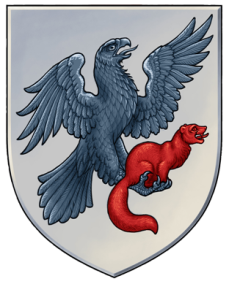 ДЬОКУУСКАЙКУОРАТУОКУРУГУН ДЬАҺАЛТАТЫНYӨРЭХХЭ УПРАВЛЕНИЕТА